PROTECCIÓN DE DATOS - EUROSOCIAL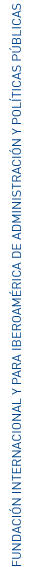 Le informamos que sus datos personales, serán tratados por FUNDACIÓN INTERNACIONAL Y PARA IBEROAMÉRICA Y POLÍTICAS PUBLICAS  F.S.P con la finalidad de gestionar su solicitud de inscripción o asistencia en el presente evento. Sus datos personales podrán ser cedidos a terceros para garantizar la seguridad del mismo. Este tratamiento de datos es necesario y usted consiente expresamente el mismo. Asimismo, el/la abajo firmante presta su consentimiento expreso a FUNDACIÓN INTERNACIONAL Y PARA IBEROAMÉRICA Y POLÍTICAS PUBLICAS  F.S.P para que ésta pueda tratar sus datos personales y de correo electrónico con la finalidad de envío de comunicaciones publicitarias o promocionales acerca tanto de programas de la FUNDACIÓN INTERNACIONAL Y PARA IBEROAMÉRICA Y POLÍTICAS PUBLICAS  F.S.P , como de  eventos relacionados con los proyectos, eventos, así como de boletines de noticias sobre la actividad de la  entidad que puedan ser de su interés y los socios del consorcio EUROsociAL+ (Expertise France e IILA). La Fundación para ello puede utilizar los servicios de terceros proveedores que se encuentren ubicados fuera del Espacio Económico Europeo en países que ofrecen un nivel adecuado de Protección con empresas Adheridas al Privacy Shield-EEUU  (Google Drive, Office 365, Mailchimp), en cualquier caso, con dichas empresas se han suscritos contratos que salvaguardan la seguridad de los datos de carácter personal en los términos establecidos en la normativa europea.No autorizo a que FUNDACIÓN INTERNACIONAL Y PARA IBEROAMÉRICA Y POLÍTICAS PUBLICAS  F.S.P trate mis datos personales con fines promocionales o publicitariosLe informamos que en la celebración de dicho evento/formación o sesión se pueden realizar grabaciones o fotografías con captación de su imagen que podrán ser publicadas con fines corporativos, es por ello que de conformidad con lo establecido en la L.O. 1/1982 de 5 de mayo, de Protección Civil del Derecho al Honor, a la Intimidad Personal y Familiar y a la Propia Imagen autorizo a FUNDACIÓN INTERNACIONAL Y PARA IBEROAMÉRICA Y POLÍTICAS PUBLICAS  F.S.P a incluir mis imágenes en los medios y soportes de comunicación con fines corporativos (web https://eurosocial.eu/; EUROsociAL TV de YouTube https://www.youtube.com/user/ProgramaEUROsociALII, Galería de Imágenes de Flickr https://www.flickr.com/photos/eurosocial-ii/sets/; Twitter @EUROsociAL_; Facebook  https://www.facebook.com/EUROsociAL/; canales de instituciones del consorcio que integra EUROsociAL+ (Expertise France e IILA) y de entidades aliadas y/o colaboradoras. )  con el fin de difundir los servicios y productos que la Fundación ofrece. FUNDACIÓN INTERNACIONAL Y PARA IBEROAMÉRICA Y POLÍTICAS PUBLICAS  F.S.P no podrá utilizar estas imágenes para finalidades distintas.□ NO autorizo dicho tratamiento   □ SI autorizo dicho tratamientoSus datos personales no serán cedidos a ningún tipo de organización, ni pública ni privada, quedando bajo la plena responsabilidad de FUNDACIÓN INTERNACIONAL Y PARA IBEROAMÉRICA Y POLÍTICAS PUBLICAS  F.S.P.  Igualmente, le informamos que FUNDACIÓN INTERNACIONAL Y PARA IBEROAMÉRICA Y POLÍTICAS PUBLICAS  F.S.P conservará los datos mientras utilices nuestros servicios y no solicite la baja de los mismos, conservándose bloqueados posteriormente por el mínimo que exige la legislación vigente.La base legítima del tratamiento de sus datos es su consentimiento. En cualquier momento, usted podrá revocar el consentimiento prestado con la simple notificación de su voluntad mediante el reenvío de un correo electrónico a la siguiente dirección protecciondatos@fiiapp.es Ud. puede ejercer sus derechos de acceso, rectificación, supresión, oposición, portabilidad y limitación del tratamiento de sus datos dirigiéndose al Responsable de Protección de Datos de FUNDACIÓN INTERNACIONAL Y PARA IBEROAMÉRICA Y POLÍTICAS PUBLICAS  F.S.P con domicilio en C/ Beatriz de Bobadilla, 18 - 28040 Madrid (España) o enviando su petición a protecciondatos@fiiapp.es, acompañando copia de su DNI acreditando debidamente su identidad. En cualquier situación, Ud. tiene derecho a presentar una reclamación ante la Agencia Española de Protección de Datos (AEPD).